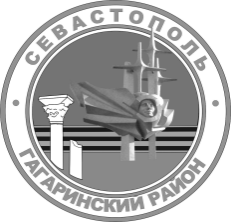 г. севастопольСОВЕТ ГАГАРИНСКОГО МУНИЦИПАЛЬНОГО ОКРУГА IiI СОЗЫВАР Е Ш Е Н И ЕВНЕОЧЕРЕДНАЯ СЕССИЯ 26 апреля 2022 Г.	                        № 74                          Г. СЕВАСТОПОЛЬО внесении изменений в решение Совета Гагаринского муниципального округа от 24 декабря 2019 г. № 55 «Об утверждении Положения о комиссии по соблюдению требований к служебному поведению муниципальных служащих, лиц, замещающих муниципальные должности и урегулированию конфликта интересов в органах местного самоуправления внутригородского муниципального образования города Севастополя Гагаринский муниципальный округ»В соответствии с федеральными законами от 06 октября 2003 г.               № 131-ФЗ «Об общих принципах организации местного самоуправления                   в Российской Федерации», от 25 декабря 2008 г. № 273-ФЗ «О противодействии коррупции», законами города Севастополя от 11 июня 2014 года № 30-ЗС                                   «О противодействии коррупции в городе Севастополе», от   30 декабря 2014 г.                                      № 102-ЗС «О местном самоуправлении в городе Севастополе», Указом Президента Российской Федерации от 01 июля 2010 г.  № 821 «О комиссиях по соблюдению требований к служебному поведению федеральных государственных служащих и урегулированию конфликта интересов», Уставом внутригородского муниципального образования города Севастополя Гагаринский муниципальный округ, принятым решением Совета Гагаринского муниципального округа  от 01 апреля 2015 г. № 17 «О принятии Устава внутригородского муниципального образования города Севастополя Гагаринский муниципальный округ», рассмотрев протест и. о. прокурора Гагаринского района от 07 апреля 2022 г. № 7-01-2022/943-22-20670003, Совет Гагаринского муниципального округаР Е Ш И Л:1. Протест и. о. прокурора Гагаринского района на решение Совета Гагаринского муниципального округа от 24 декабря 2019 г. № 55                                                           «Об утверждении Положения о комиссии по соблюдению требований к служебному поведению муниципальных служащих, лиц, замещающих муниципальные должности и урегулированию конфликта интересов в органах местного самоуправления внутригородского муниципального образования города Севастополя Гагаринский муниципальный округ» от 07 апреля 2022 г.             № 7-01-2022/943-22-20670003 удовлетворить.2. Внести в решение Совета Гагаринского муниципального округа                                 от 24 декабря 2019 г. № 55 «Об утверждении Положения о комиссии по соблюдению требований к служебному поведению муниципальных служащих, лиц, замещающих муниципальные должности и урегулированию конфликта интересов в органах местного самоуправления внутригородского муниципального образования города Севастополя Гагаринский муниципальный округ» следующие изменения:1) пункт 1.4. приложения к решению Совета Гагаринского муниципального округа от 24 декабря 2019 г. № 55 «Об утверждении Положения о комиссии по соблюдению требований к служебному поведению муниципальных служащих, лиц, замещающих муниципальные должности и урегулированию конфликта интересов в органах местного самоуправления внутригородского муниципального образования города Севастополя Гагаринский муниципальный округ» изложить в новой редакции:«1.4. Основной задачей комиссии является содействие органам местного самоуправления - Совету Гагаринского муниципального округа, Главе Гагаринского муниципального округа, исполняющего полномочия председателя Совета, Главе местной администрации (далее - Глава Гагаринского муниципального округа), местной администрации внутригородского муниципального образования города Севастополя Гагаринский муниципальный округ (далее - местная администрация):	- в обеспечении соблюдения муниципальными служащими, лицами, замещающими муниципальные должности ограничений и запретов, требований о предотвращении или урегулировании конфликта интересов, а также                                    в обеспечении исполнения ими обязанностей, установленных Федеральным законом от 25 декабря 2008 г. № 273-ФЗ "О противодействии коррупции", другими федеральными законами;	- в осуществлении в органах местного самоуправления мер по предупреждению коррупции.»3. Настоящее решение вступает в силу со дня его официального обнародования.4. Контроль исполнения настоящего решения оставляю за собой.Глава внутригородского муниципального образования,исполняющий полномочия председателя Совета,Глава местной администрации		                                         А. Ю. Ярусов                                                                                                                                      